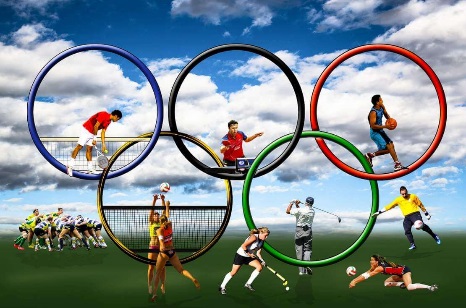 Distinta   Giornata dello Sport 2024  Classe …………………..   sez. …………..  liceo ………………………………………………………….           Firma rappresentanti di classe   ……………………………………………………………………….          ………………………………………………………………………………………………………Alunno Calcio a 5AutorizzazionePallavoloTiro funeTennis tavoloCalcio balillaCertificato medico